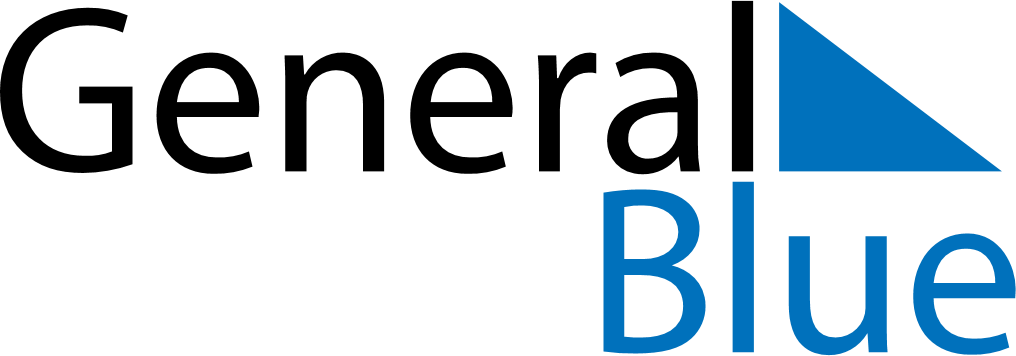 June 2024June 2024June 2024June 2024June 2024June 2024June 2024Sete Lagoas, Minas Gerais, BrazilSete Lagoas, Minas Gerais, BrazilSete Lagoas, Minas Gerais, BrazilSete Lagoas, Minas Gerais, BrazilSete Lagoas, Minas Gerais, BrazilSete Lagoas, Minas Gerais, BrazilSete Lagoas, Minas Gerais, BrazilSundayMondayMondayTuesdayWednesdayThursdayFridaySaturday1Sunrise: 6:23 AMSunset: 5:25 PMDaylight: 11 hours and 1 minute.23345678Sunrise: 6:24 AMSunset: 5:25 PMDaylight: 11 hours and 1 minute.Sunrise: 6:24 AMSunset: 5:25 PMDaylight: 11 hours and 0 minutes.Sunrise: 6:24 AMSunset: 5:25 PMDaylight: 11 hours and 0 minutes.Sunrise: 6:25 AMSunset: 5:25 PMDaylight: 11 hours and 0 minutes.Sunrise: 6:25 AMSunset: 5:25 PMDaylight: 11 hours and 0 minutes.Sunrise: 6:25 AMSunset: 5:25 PMDaylight: 10 hours and 59 minutes.Sunrise: 6:26 AMSunset: 5:25 PMDaylight: 10 hours and 59 minutes.Sunrise: 6:26 AMSunset: 5:25 PMDaylight: 10 hours and 59 minutes.910101112131415Sunrise: 6:26 AMSunset: 5:25 PMDaylight: 10 hours and 58 minutes.Sunrise: 6:27 AMSunset: 5:25 PMDaylight: 10 hours and 58 minutes.Sunrise: 6:27 AMSunset: 5:25 PMDaylight: 10 hours and 58 minutes.Sunrise: 6:27 AMSunset: 5:25 PMDaylight: 10 hours and 58 minutes.Sunrise: 6:27 AMSunset: 5:25 PMDaylight: 10 hours and 58 minutes.Sunrise: 6:28 AMSunset: 5:26 PMDaylight: 10 hours and 57 minutes.Sunrise: 6:28 AMSunset: 5:26 PMDaylight: 10 hours and 57 minutes.Sunrise: 6:28 AMSunset: 5:26 PMDaylight: 10 hours and 57 minutes.1617171819202122Sunrise: 6:28 AMSunset: 5:26 PMDaylight: 10 hours and 57 minutes.Sunrise: 6:29 AMSunset: 5:26 PMDaylight: 10 hours and 57 minutes.Sunrise: 6:29 AMSunset: 5:26 PMDaylight: 10 hours and 57 minutes.Sunrise: 6:29 AMSunset: 5:26 PMDaylight: 10 hours and 57 minutes.Sunrise: 6:29 AMSunset: 5:27 PMDaylight: 10 hours and 57 minutes.Sunrise: 6:29 AMSunset: 5:27 PMDaylight: 10 hours and 57 minutes.Sunrise: 6:30 AMSunset: 5:27 PMDaylight: 10 hours and 57 minutes.Sunrise: 6:30 AMSunset: 5:27 PMDaylight: 10 hours and 57 minutes.2324242526272829Sunrise: 6:30 AMSunset: 5:27 PMDaylight: 10 hours and 57 minutes.Sunrise: 6:30 AMSunset: 5:28 PMDaylight: 10 hours and 57 minutes.Sunrise: 6:30 AMSunset: 5:28 PMDaylight: 10 hours and 57 minutes.Sunrise: 6:30 AMSunset: 5:28 PMDaylight: 10 hours and 57 minutes.Sunrise: 6:31 AMSunset: 5:28 PMDaylight: 10 hours and 57 minutes.Sunrise: 6:31 AMSunset: 5:28 PMDaylight: 10 hours and 57 minutes.Sunrise: 6:31 AMSunset: 5:29 PMDaylight: 10 hours and 57 minutes.Sunrise: 6:31 AMSunset: 5:29 PMDaylight: 10 hours and 58 minutes.30Sunrise: 6:31 AMSunset: 5:29 PMDaylight: 10 hours and 58 minutes.